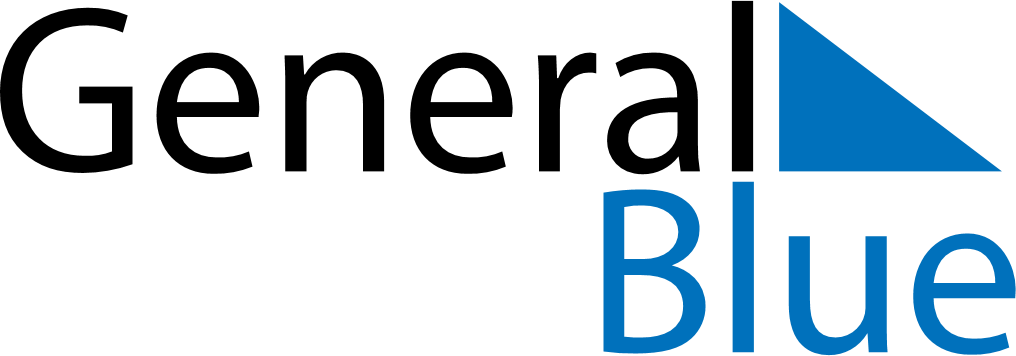 Luxembourg 2028 HolidaysLuxembourg 2028 HolidaysDATENAME OF HOLIDAYJanuary 1, 2028SaturdayNew Year’s DayApril 14, 2028FridayGood FridayApril 16, 2028SundayEaster SundayApril 17, 2028MondayEaster MondayMay 1, 2028MondayLabour DayMay 9, 2028TuesdayEurope DayMay 25, 2028ThursdayAscension DayJune 5, 2028MondayWhit MondayJune 23, 2028FridayL’anniversaire du Grand-DucAugust 15, 2028TuesdayAssumptionNovember 1, 2028WednesdayAll Saints’ DayDecember 25, 2028MondayChristmas DayDecember 26, 2028TuesdayBoxing Day